Индивидуальная педагогико-психологическая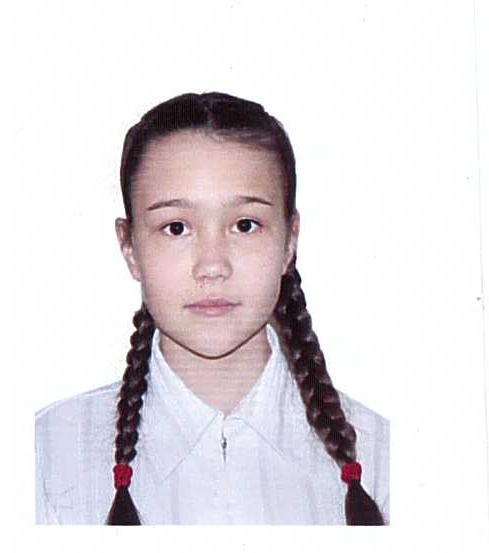 карта одаренного ребенкаФ.И.О. ребенка:   Сабитова Рената РинатовнаДата рождения:  24.10. 2002 годаМесто рождения:  г.  Мелеуз, Республика БашкортостанМесто обучения: Муниципальное общеобразовательное бюджетное учреждение средняя общеобразовательная школа № 5 муниципального района Мелеузовский район Республики Башкортостан, тел: 8(34764) 3-08-97Характеристика учебной деятельности:  учится на «отлично», «хорошо».Место жительства:  г. Мелеуз, улица  Техническая дом 22 кв. 7Тип одаренности:  интеллектуальная – 7 баллов,  лидерская - 7 баллов, музыкальная – 7 баллов, литературная – 7 баллов, артистическая – 7 баллов, техническая – 3 балла, спортивная – 4  балла, изобразительно - художественная – 4 балла.Участие в республиканских олимпиадах, конкурсах, фестивалях, соревнованиях, призовые места:1. Диплом 2 степени в Региональном туре  Российского конкурса исследовательских работ и творческих проектов дошкольников  и младших школьников,  2014 г.2. Диплом 3 степени в Республиканской  научно-практической конференции XVI  –  «Ломоносовские чтения»,  март 2015 г. 3.  Диплом 1 степени в VI -Республиканской  научно-практической конференции  «Шаг в науку»,  апрель 2015 г.Ракаев Ильфат Закиевич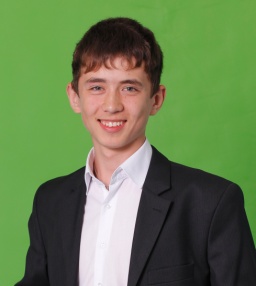 Дата рождения: 13.09.1997 года.Место рождения: г. Мелеуз, Республика Башкортостан.Место обучения:  Муниципальное общеобразовательное бюджетное учреждение средняя общеобразовательная школа № 5 муниципального района Мелеузовский район Республики Башкортостан, тел: 8(34764) 3-08-97Характеристика учебной деятельности: учится на «хорошо и удовлетворительно».Тип одаренности:  лидерская - 3 балла, музыкальная – 2 балла, литературная – 3 балла, артистическая – 4 балла, техническая – 5 баллов, спортивная – 7  баллов, изобразительно - художественная – 2  балла, интеллектуальная – 3  балла.Участие в республиканских олимпиадах, конкурсах, фестивалях, соревнованиях, призовые места:Грамота министерства молодежной политики и спорта республики Башкортостан за первое  место в личном Чемпионате и Первенстве республики Башкортостан по легкоатлетическому кроссу, март 2015 г.Грамота за первое место в зимнем первенстве республики Башкортостан по легкой атлетике в беге на 1500 м., январь 2015 г.Грамота за первое место в зимнем первенстве республики Башкортостан по легкой атлетике в беге на 3000 м., январь 2015 г.Диплом Всероссийской Федерации легкой атлетики за первое место (команда республики Башкортостан) в чемпионате и первенстве России в эстафетном беге среди мужчин и молодежи, сентябрь 2014 г.Диплом Всероссийской Федерации легкой атлетики за первое место на первенстве России по легкоатлетическому кроссу, сентябрь 2014 г.Индивидуальная педагогико-психологическая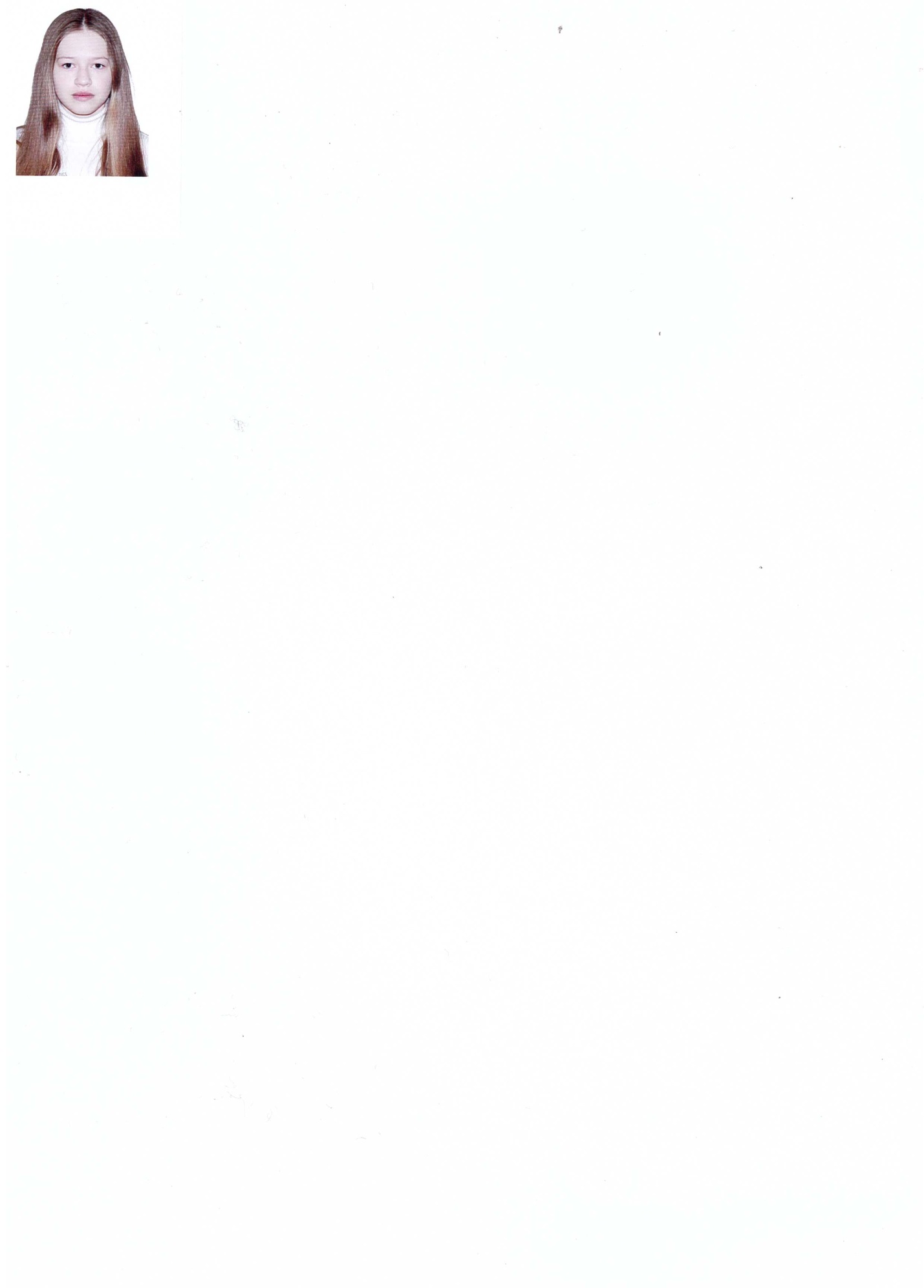 карта одаренного ребенка Ф.И.О. ребенка: Ушкаренко Валерия АлександровнаДата рождения:  29. 07. 2002 год Место рождения:  г. Салават, Республика Башкортостан, РоссияМесто обучения: Муниципальное общеобразовательное бюджетное учреждение средняя общеобразовательная школа № 5 муниципального района Мелеузовский район Республики Башкортостан, тел: 8(34764) 3-08-97Характеристика учебной деятельности :  учится на  «хорошо»  и «удовлетворительно».Место жительства: г. Мелеуз, улица  Техническая, дом 20, кв. 6Тип одаренности:  интеллектуальная -5 баллов,  лидерская - 4 балла, музыкальная – 7 баллов, литературная – 5 баллов, артистическая – 5 баллов, техническая – 3 балла, спортивная – 3 балла, изобразительно - художественная – 4 балла.Участие в республиканских олимпиадах, конкурсах, фестивалях, соревнованиях, призовые места:1. Диплом за 2 место в Республиканской  научно-практической конференции учащихся «День науки», посвящённой 70 – летию Победы в Великой Отечественной войне и Году литературы ,  апрель 2015 г. 2. Диплом 2 степени в Международной акции «Марш парков – 2015» в Научно- практической конференции «Я -  исследователь»,  2015 г.3.  Почетная грамота  Общества Башкортостан-Германия в VI Республиканской конференции научно- исследовательских и творческих работ студентов вузов, ссузов и школьников по проектам Юнеско «В контексте мирового диалога: в дружбе и согласии»,  апрель 2015 г.